         OŚWIADCZENIE O POWIERZENIU WYKONYWANIA PRACY CUDZOZIEMCOWI (dotyczy cudzoziemców - obywateli państw określonych w przepisach wydanych na podstawie art. 90 ust. 10 pkt 2 ustawy z dnia                           20 kwietnia 2004 r. o promocji zatrudnienia i instytucjach rynku pracy)Podmiot powierzający wykonywanie pracy cudzoziemcowi1.1   Nazwa/imię lub imiona i nazwisko ………………………………………………………………………………………………………………………………………………………………………………………………………………………………………………………………………………………………   1.2. Adres siedziby/miejsca stałego pobytu na terytorium Rzeczypospolitej Polskiej………..…………………………………………………………………………………………………………………………………………………………………………….……………………………………………………………………………………………….…………1.3.NumerNIP………………………………………………….……………………………………………………………………….........1.4.NumerREGON……………………………………………………….…………………………………………………...………………   1.5.Numer PESEL. (dotyczy osób fizycznych, jeżeli został nadany)………………………………………………………………………………...Tel./faks/e-mail………………………………………………………………………………………………………….…..…………..oświadcza, że powierzy wykonywanie pracy cudzoziemcowi.Informacje dotyczące cudzoziemca2.1.Imię/imiona………………………………………………………………………………………………….……………………………2.2.Nazwisko......................................................................................................................................................................................................2.3. Płeć:         kobieta /         mężczyzna (zaznaczyć odpowiednie pole)2.4. Data urodzenia ………………………………………...………………………………………………………………..……………...2.5. Obywatelstwo…………………………………………………………………………………………………..………………………Dokument podróży:2.7. Seria i numer………………………………..……………………………………………………………………………………………2.8. Data wydania…………………………………………………………………………………………………………………………….2.9. Data ważności……………………………………………………………………….…………………………………………………...Informacje dotyczące pracy powierzonej cudzoziemcowi3.1. Stanowisko / rodzaj pracy wykonywanej przez cudzoziemca………………………………………………...………………………...…………………………………………………………………………………………………………………………………………..…...3.2. Nazwa i kod zawodu (wg grup elementarnych zawodów i specjalności zgodnie z obowiązującą klasyfikacją zawodów                         i specjalności dla potrzeb rynku pracy dostępną na stronie  www.psz.praca.gov.pl) …………………………………………………………………………………………………………………………….………...........3.3. Symbol PKD oraz opis podklasy działalności podmiotu powierzającego wykonywanie pracy cudzoziemcowi związanej                       z wykonywaniem pracy przez cudzoziemca …………………………………………………………………………………………………………………………..………………………………………………………………………………………………………………………………………………….………………….3.4. Miejsce wykonywania pracy (podać adres łącznie ze wskazaniem  powiatu i gminy) ……………………………………………………….……………………………………………………………………………………...3.5. Rodzaj umowy stanowiącej podstawę wykonywania pracy przez cudzoziemca(umowa o pracę/ umowa zlecenia/ umowa o dzieło/ inna (jaka?) ……………………………………………………………………………………………………………………………………………Wymiar czasu pracy (etat) (określić  w przypadku  umowy  o pracę)  / liczba godzin pracy w tygodniu lub miesiącu  (określić  w przypadku  umowy cywilnoprawnej) ………………………………………………………………………………………………………..……………………………………3.7 Wysokość wynagrodzenia brutto określonego stawką godzinową lub miesięczną (w przypadku gdy wynagrodzenie ma być wypłacane w walucie obcej, należy podać jego równowartość w złotych) ………………………………………………………………………………………………………..…………………………………Okres/y, na jaki/e podmiot powierzy cudzoziemcowi wykonywanie pracy (łączna długość okresów wykonywania pracy przez cudzoziemca bez zezwolenia na pracę w związku z jednym lub wieloma oświadczeniami jednego lub wielu pracodawców nie może przekroczyć 6 miesięcy w ciągu kolejnych 12 miesięcy)od |_|_|_|_|-|_|_|-|_|_|  do  |_|_|_|_|-|_|_|-|_|_|    od |_|_|_|_|-|_|_|-|_|_|  do  |_|_|_|_|-|_|_|-|_|_|                              rok   miesiąc  dzień              rok   miesiąc  dzień              rok   miesiąc  dzień             rok   miesiąc  dzień                        od |_|_|_|_|-|_|_|-|_|_|  do  |_|_|_|_|-|_|_|-|_|_|    od |_|_|_|_|-|_|_|-|_|_|  do  |_|_|_|_|-|_|_|-|_|_|                                   rok   miesiąc  dzień              rok   miesiąc  dzień              rok   miesiąc  dzień             rok   miesiąc  dzień                         	Numer wizy /    karty pobytu (zaznaczyć odpowiednie pole, w przypadku gdy cudzoziemiec przebywa na terytorium Rzeczypospolitej Polskiej na podstawie wizy lub zezwolenia pobytowego)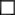 …………………………………………………………………………………………………………………..…………………………5.1. Okres ważności    wizy /    karty pobytu /   legalnego pobytu cudzoziemca w ramach ruchu bezwizowego: ……………………………………………………………………………………………………………………………………………….    5.2 Oświadczenie wydaje się (zaznaczyć odpowiednie pole):        a) dla cudzoziemca, który będzie składał wniosek o wydanie wizy w celu wykonywania pracy;        b) dla cudzoziemca, który będzie składał wniosek o zezwolenie na pobyt czasowy; c) dla cudzoziemca, który będzie przebywał na terytorium Rzeczypospolitej Polskiej w ramach ruchu bezwizowego; d) dla cudzoziemca przebywającego na terytorium Rzeczypospolitej Polskiej: 1) na podstawie wizy w celu wykonywania pracy, 2) na podstawie wizy wydanej w innym celu, 3) na podstawie zezwolenia na pobyt czasowy, 4) w ramach ruchu bezwizowego.6. Podmiot powierzający wykonywanie pracy cudzoziemcowi oświadcza, że:zapoznał się z przepisami dotyczącymi pobytu i powierzenia pracy cudzoziemcom na terytorium Rzeczypospolitej Polskiej………………………………………                   …………………………………………………………………………….(miejscowość, data)                                    (czytelny podpis podmiotu powierzającego wykonywanie pracy                                                                              cudzoziemcowi  / osoby  upoważnionej do działania w imieniu                                                        podmiotu )………………………………………………………………….…………………………………………………………………………    7. Potwierdzenie wpisu oświadczenia o powierzeniu wykonywania pracy cudzoziemcowi do ewidencji oświadczeń(wypełnia powiatowy urząd pracy)   Data i numer wpisu oświadczenia do ewidencji oświadczeń: |_|_|_|_|-|_|_|-|_|_|  Nr …………………                                                                                                 rok   miesiąc  dzieńOświadczenie wpisano do ewidencji oświadczeń w celu wykonywania pracy w terminie:od |_|_|_|_|-|_|_|-|_|_|  do  |_|_|_|_|-|_|_|-|_|_|    od |_|_|_|_|-|_|_|-|_|_|  do  |_|_|_|_|-|_|_|-|_|_|                              rok   miesiąc  dzień              rok   miesiąc  dzień              rok   miesiąc  dzień             rok   miesiąc  dzień                        od |_|_|_|_|-|_|_|-|_|_|  do  |_|_|_|_|-|_|_|-|_|_|    od |_|_|_|_|-|_|_|-|_|_|  do  |_|_|_|_|-|_|_|-|_|_|                              rok   miesiąc  dzień              rok   miesiąc  dzień              rok   miesiąc  dzień             rok   miesiąc  dzień                          …………………………………………………………………………………………………………………………(imię, nazwisko, stanowisko służbowe i podpis osoby upoważnionej do wpisu oświadczenia do ewidencji oświadczeń oraz pieczątka powiatowego urzędu pracy......................................................................pieczęć podmiotu powierzającego wykonywanie pracy cudzoziemcowi(dotyczy podmiotu posługującego się pieczęcią)O Ś W I A D C Z E N I EOświadczam, że: posiadam /  nie posiadam* środków finansowych, źródeł dochodu niezbędnych do pokrycia zobowiązań wynikających z powierzenia pracy cudzoziemcowi, prowadzę /  nie prowadzę* działalność gospodarczą, rolniczą lub statutową uzasadniającą powierzenie pracy danemu cudzoziemcowi w danym okresie,  działalności  zawiesiłem /  nie zawiesiłem /  nie dotyczy*,  działalność  została/ /  nie została wykreślona z właściwego rejestru /  nie dotyczy *, działalność   jest /  nie w okresie likwidacji/  nie dotyczy*, dopełniam /  nie dopełniam obowiązku opłacania składek na ubezpieczenia społeczne, na ubezpieczenie zdrowotne/  nie dotyczy*,  dopełniam /  nie dopełniam obowiązku opłacania składek na Fundusz Pracy                        i Fundusz Gwarantowanych Świadczeń Pracowniczych oraz na Fundusz Emerytur Pomostowych/  nie dotyczy* zgłaszam /  nie zgłaszam do ubezpieczenia społecznego pracowników lub innych osób objętych obowiązkowym ubezpieczeniem społecznym/  nie dotyczy*, zalegam /  nie zalegam z uiszczeniem podatków (z wyjątkiem przypadków, gdy podmiot uzyskał przewidziane prawem zwolnienie, odroczenie, rozłożenie na raty zaległych płatności lub wstrzymanie w całości wykonania decyzji właściwego organu) /   nie dotyczy*.* zaznaczyć odpowiednie poleOświadczam, że jestem świadomy odpowiedzialności karnej za złożenie fałszywych oświadczeń wynikających z treści art. 233 § 1 Kodeksu karnego: „Kto, składając zeznanie mające służyć za dowód               w postępowaniu sądowym lub w innym postępowaniu prowadzonym na podstawie ustawy, zeznaje nieprawdę lub zataja prawdę, podlega karze pozbawienia wolności od 6 miesięcy do lat 8”.…………………………………                   …………………….…            ………………………………………….Miejscowość, data                                         Imię i nazwisko                        czytelny podpis podmiotu powierzającego    wykonywanie pracy cudzoziemcowi